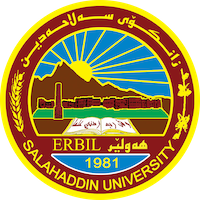 Academic Curriculum Vitae 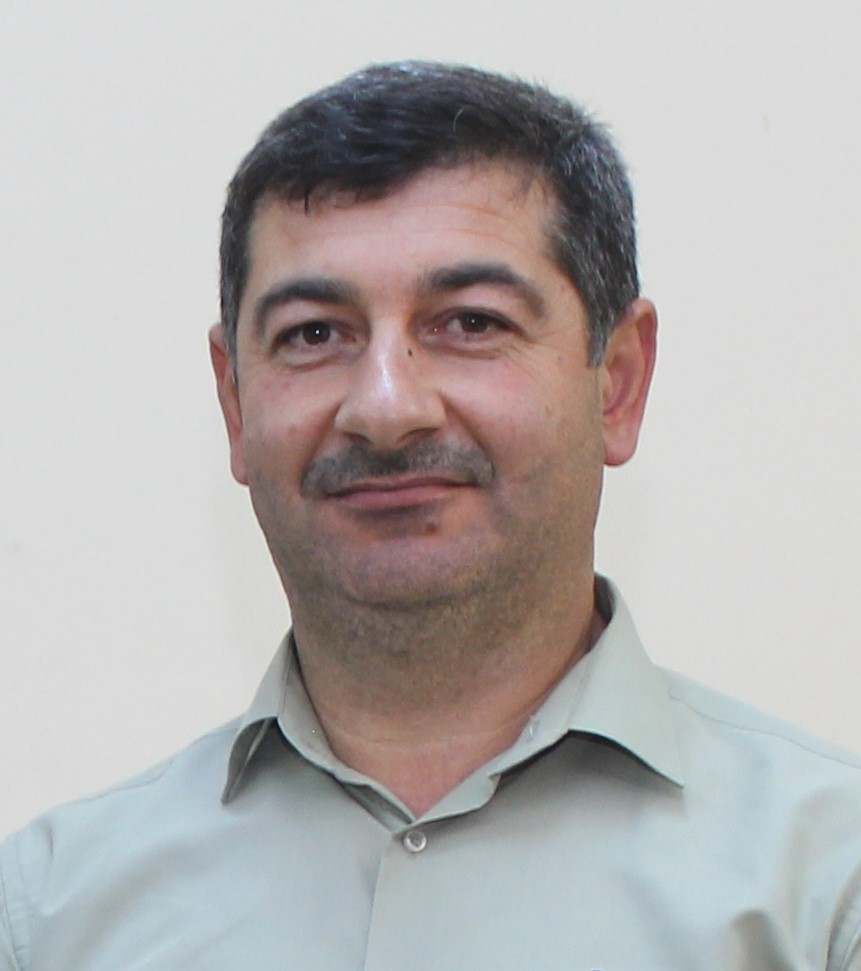 Personal Information:		Full Name: Sirwan Khuthur MallaAcademic Title: LecturerEmail: (university email): sirwan.malla@su.edu.krdMobile: 009647504537629Education:-Ph.D. Structural Engineering, Salahaddin University-Erbil, 2014. -M.Sc. Structural engineering, Salahaddin University-Erbil, 2006. -B.Sc. Civil Engineering Salahaddin University-Erbil, 1997Employment:- Engineer, Salahadin University- College of Engineering – Civil Department,1998-2006.- Assistant Lecturer, Salahadin University- College of Engineering – Civil Department, 2006-2014.- Lecturer, Salahadin University- College of Engineering – Civil Department, 2014-Now.- Deputy head civil engineering department, Salahadin University- College of Engineering – Civil Department, 2015-2017.- Vice Dean, Salahadin University- College of Engineering, 2017-2018.Qualifications IT qualificationsApplications for the Microsoft Office Programs, Word, Excel, and Power point and presentations.Teaching experience:Mechanics of Material. (Undergraduate 2nd year).Engineering Analysis. (Undergraduate 3rd year).Reinforced Concrete. (Undergraduate 3rd year).Theory of Structures. (Undergraduate 3rd year).Physics for Engineering. (Undergraduate 1st year).Construction Engineering. (Undergraduate 2nd year).Building Material. (Undergraduate 1st year).Surveying. (Undergraduate 2nd year).Computer Application. (Undergraduate 4th year).Matrix Analysis. (Post graduate- High diploma).Research and publicationsState all researches, publication you made.Conferences and courses attendedFunding and academic awards Professional memberships Kurdistan Engineering Union. Kurdistan Teacher Union. ACI Kurdistan ChapterProfessional Social Network Accounts:https://scholar.google.com/citations?hl=en&user=_ut-oVUAAAAJ.https://www.researchgate.net/profile/Siirwan-Mala.